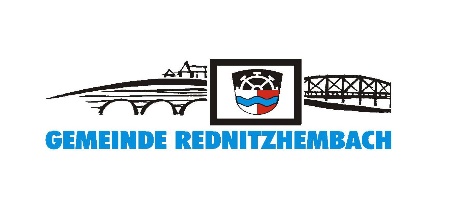 Verein:Ansprechpartner / Abteilungsleiter (Name, Anschrift, Telefon):Zu ehrende Sportlerin/Sportler:Sportliche Leistung und Disziplin (bitte Kopie Urkunde, Ausdruck Internet beifügen) auf jeden Fall ordnen, höchste Auszeichnung zuerst- falls Platz nicht ausreicht bitte Rückseite verwenden)Sonstiges – Ich melde mich für eine Darbietung im Rahmenprogramm und biete folgendes an:Für die „Sportschau“ vor der Veranstaltung (laufende Bilderpräsentation) 
 – wenn gewünscht - bitte drei Bilder (mind. 300 dpi) bis spätestens zwei Wochen
 vor der Sportlerehrung an petra.bauer@rednitzhembach.de mailen. Rednitzhembach, den         Unterschrift: ..............................................Erfolgreiche Sportler bitte melden Die Gemeinde Rednitzhembach ehrt am Dienstag, 21. November 2023 ab 19:00 Uhr im Gemeindezentrum Rednitzhembach, Rathausplatz 4 oder 7 die erfolgreichen Einzel- und Mannschaftssportler im Sportjahr 2023. Zur gemeindlichen Ehrung kommen alle sportlichen Leistungen, die in der Zeit vom 1. Oktober 2022 bis 
31. Oktober 2023 erzielt wurden. Für die Ehrung gelten folgende Kriterien:Ehrung der Einzelsportler1. Sieger bei Kreismeisterschaften 1. und 2. Sieger bei Bezirksmeisterschaften1. bis 3. Sieger bei Nordbayerischen Meisterschaften1. bis 6. Sieger bei Bayerischen (Landes-) und Süddeutschen Meisterschaften 1. bis 10. Platz bei Deutschen Meisterschaften und internationalen Meisterschaften 
der Länder sowie Teilnehmer an Europa- und Weltmeisterschaften sowie Olympiaden.Ehrung der Mannschaften
1. Sieger bei Kreismeisterschaften in allen klassischen Mannschaftsdisziplinen1. Sieger bei Verbandswettkämpfen, die aufgrund der gegebenen Verbandsstruktur mit einer Kreismeisterschaft vergleichbar sind 1. und 2. Sieger bei Bezirksmeisterschaften 1. bis 3. Sieger bei Nordbayerischen Meisterschaften1. bis 6. Sieger bei Bayerischen und Süddeutschen Meisterschaften 1. bis 6. Sieger bei Deutschen Meisterschaften und die Teilnehmer an Europa- und Weltmeisterschaften sowie Olympiaden.Pokalmeisterschaften, die laut Angaben des zuständigen Fachverbandes einer Landesmeisterschaft gleich zu setzen ist, da es in dieser Altersklasse keine offizielle Landesmeisterschaft gibt.Nicht berücksichtigt werden bei der Ehrung Vereinsmeister, aus Schulwett- und Pokalwettbewerben sowie Sieger aus Meisterschaften kirchlicher und sonstiger Organisationen.Die Vereine in Rednitzhembach werden gebeten, ihre Meldungen für das Sportjahr 2023 bis spätestens 15. Oktober 2023 bei der Gemeinde Rednitzhembach einzureichen. Erfolgreiche Sportlerinnen und Sportler, die in einem Rednitzhembacher Verein aktiv sind sowie die nicht in einem Verein in Rednitzhembach aktiv sind, aber ihren Wohnsitz in der Gemeinde Rednitzhembach haben, können ebenfalls geehrt werden. Diese Sportler können die Unterlagen bei der Gemeinde Rednitzhembach anfordern. Bitte geben Sie bei der Meldung Name, Vorname und Anschrift des Sportlers, bei den Mannschaften den Mannschaftsführer mit Anschrift sowie die erzielten sportlichen Leistungen an. Bei Mannschaften sind zusätzlich auch alle Namen der Mitglieder der erfolgreichen Mannschaft mit Name und Vorname anzugeben sowie Trainer bzw. Betreuer zu benennen. Nach Überprüfung der Meldungen werden die Vereinsvorstände und die zu ehrenden Sportler/Mannschaften noch gesondert zur Sportlerehrung eingeladen. 
Eine Meldung zur Sportlerehrung ist auch per E-Mail (petra.bauer@rednitzhembach.de ) möglich. 